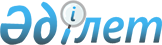 Об утверждении стандарта государственной услуги "Выдача свидетельства о допущении транспортного средства к перевозке опасных грузов в международном сообщении"
					
			Утративший силу
			
			
		
					Приказ Министра по инвестициям и развитию Республики Казахстан от 24 марта 2017 года № 161. Зарегистрирован в Министерстве юстиции Республики Казахстан 28 июля 2017 года № 15395. Утратил силу приказом Министра индустрии и инфраструктурного развития Республики Казахстан от 13 апреля 2021 года № 170
      Сноска. Утратил силу приказом Министра индустрии и инфраструктурного развития РК от 13.04.2021 № 170 (вводится в действие по истечении десяти календарных дней после дня его первого официального опубликования).
      В соответствии с подпунктом 1) статьи 10 Закона Республики Казахстан от 15 апреля 2013 года "О государственных услугах" ПРИКАЗЫВАЮ:
      1. Утвердить прилагаемый стандарт государственной услуги "Выдача свидетельства о допущении транспортного средства к перевозке опасных грузов в международном сообщении".
      2. Комитету транспорта Министерства по инвестициям и развитию Республики Казахстан обеспечить:
      1) государственную регистрацию настоящего приказа в Министерстве юстиции Республики Казахстан;
      2) в течение десяти календарных дней со дня государственной регистрации настоящего приказа направление его копии в бумажном и электронном виде на казахском и русском языках в Республиканское государственное предприятие на праве хозяйственного ведения "Республиканский центр правовой информации" для официального опубликования и включения в Эталонный контрольный банк нормативных правовых актов Республики Казахстан;
      3) в течении десяти календарных дней после государственной регистрации настоящего приказа направление его копии на официальное опубликование в периодические печатные издания;
      4) размещение настоящего приказа на интернет-ресурсе Министерства по инвестициям и развитию Республики Казахстан;
      5) в течение десяти рабочих дней после государственной регистрации настоящего приказа в Министерстве юстиции Республики Казахстан представление в Юридический департамент Министерства по инвестициям и развитию Республики Казахстан сведений об исполнении мероприятий, согласно подпунктам 1), 2), 3) и 4) настоящего пункта.
      3. Контроль за исполнением настоящего приказа возложить на курирующего вице-министра по инвестициям и развитию Республики Казахстан.
      4. Настоящий приказ вводится в действие по истечении двадцати одного календарного дня после дня его первого официального опубликования.
      "СОГЛАСОВАН"
Министр информации и коммуникаций
Республики Казахстан
______________ Д. Абаев
26 июня 2017 года
      "СОГЛАСОВАН"
Министр национальной экономики
Республики Казахстан
____________ Т. Сулейменов
22 июня 2017 года Стандарт государственной услуги
"Выдача свидетельства о допущении транспортного средства к перевозке опасных грузов в международном сообщении" Глава 1. Общие положения
      1. Государственная услуга "Выдача свидетельства о допущении транспортного средства к перевозке опасных грузов в международном сообщении" (далее – государственная услуга).
      2. Стандарт государственной услуги разработан Министерством индустрии и инфраструктурного развития Республики Казахстан (далее – Министерство).
      Сноска. Пункт 2 в редакции приказа Министра индустрии и инфраструктурного развития РК от 19.11.2019 № 860 (вводится в действие по истечении двадцати одного календарного дня после дня его первого официального опубликования).


      3. Государственная услуга оказывается территориальными органами Комитета транспорта Министерства (далее – услугодатель). 
      Прием заявления и выдача результата оказания государственной услуги осуществляется посредством веб-портала "электронного правительства" www.egov.kz (далее – портал).
      Сноска. Пункт 3 в редакции приказа Министра индустрии и инфраструктурного развития РК от 19.11.2019 № 860 (вводится в действие по истечении двадцати одного календарного дня после дня его первого официального опубликования).

 Глава 2. Порядок оказания государственной услуги
      4. Срок оказания государственной услуги с момента обращения заявителя – 1 (один) рабочий день.
      Сноска. Пункт 4 в редакции приказа Министра индустрии и инфраструктурного развития РК от 19.11.2019 № 860 (вводится в действие по истечении двадцати одного календарного дня после дня его первого официального опубликования).


      5. Форма оказания государственной услуги: электронная (полностью автоматизированная).
      Сноска. Пункт 5 в редакции приказа Министра индустрии и инфраструктурного развития РК от 19.11.2019 № 860 (вводится в действие по истечении двадцати одного календарного дня после дня его первого официального опубликования).


      6. Результат оказания государственной услуги – свидетельство о допущении транспортного средства к перевозке опасных грузов в международном сообщении, либо мотивированный ответ об отказе в оказании государственной услуги в случаях и по основаниям, предусмотренных пунктом 10 настоящего стандарта государственной услуги.
      Результат оказания государственной услуги направляется и хранится в "личном кабинете" услугополучателя в форме электронного документа, подписанного ЭЦП уполномоченного лица услугодателя.
      Форма предоставления результат оказания государственной услуги: электронная.
      Сноска. Пункт 6 в редакции приказа Министра индустрии и инфраструктурного развития РК от 19.11.2019 № 860 (вводится в действие по истечении двадцати одного календарного дня после дня его первого официального опубликования).


      7. Государственная услуга оказывается бесплатно физическим и юридическим лицам (далее – услугополучатель).
      8. График работы:
      1) портала – круглосуточно, за исключением технических перерывов в связи с проведением ремонтных работ (при обращении услугополучателя после окончания рабочего времени услугодателя, в выходные дни и праздничные дни согласно трудовому законодательству Республики Казахстан, прием заявления и выдача результата оказания государственной услуги осуществляется следующим рабочим днем);
      2) услугодателя – с понедельника по пятницу включительно, с 9.00 часов до 17.30 часов, с перерывом на обед с 13.00 до 14.30 часов, кроме выходных (суббота и воскресенье) и праздничных дней, согласно трудовому законодательству Республики Казахстан.
      Сноска. Пункт 8 в редакции приказа Министра индустрии и инфраструктурного развития РК от 19.11.2019 № 860 (вводится в действие по истечении двадцати одного календарного дня после дня его первого официального опубликования).


      9. Для оказания государственной услуги услугополучатель представляет заявление, согласно приложению 1 к настоящему стандарту государственной услуги в форме электронного документа, подписанный ЭЦП услугополучателя.
      Сведения о документах, удостоверяющих личность, о государственной регистрации (перерегистрации) индивидуального предпринимателя или юридического лица, о регистрации транспортного средства используемого для перевозки опасных грузов подтягиваются из соответствующих государственных информационных систем через шлюз "электронного правительства".
      Сведения о диагностической карте подтягиваются из единой информационной системы обязательного технического осмотра механических транспортерных средств и прицепов к ним.
      Услугополучатель дает согласие на использование сведений, составляющих охраняемую законом тайну, содержащихся в информационных системах, при оказании государственных услуг, если иное не предусмотрено законами Республики Казахстан.
      Истребование от услугополучателей документов, которые могут быть получены из информационных систем, не допускается.
      При подаче услугополучателем заявления в "личном кабинете" услугополучателя отображается статус о принятии запроса для оказания государственной услуги.
      Сноска. Пункт 9 в редакции приказа Министра индустрии и инфраструктурного развития РК от 19.11.2019 № 860 (вводится в действие по истечении двадцати одного календарного дня после дня его первого официального опубликования).


      10. Основанием для отказа в оказании государственной услуги являются:
      1) установление недостоверности данных (сведений), представленных услугополучателем для получения государственной услуги;
      2) несоответствие услугополучателя и (или) данных и сведений, необходимых для оказания государственной услуги, требованиям, утвержденным приказом исполняющего обязанности Министра по инвестициям и развитию Республики Казахстан от 17 апреля 2015 года № 460 "Об утверждении Правил перевозки опасных грузов автомобильным транспортом и перечня опасных грузов, допускаемых к перевозке автотранспортными средствами на территории Республики Казахстан" (зарегистрированный в Реестре государственной регистрации нормативных правовых актов за № 11779). Глава 3. Порядок обжалования решений, действий (бездействия) услугодателей и (или) его должностных лиц по вопросам оказания государственных услуг
      11. Обжалование решений, действий (бездействий) услугодателя и (или) его должностных лиц по вопросам оказания государственных услуг, жалоба подается на имя руководителя услугодателя.
      Жалоба подается в письменной форме по почте или в электронном виде либо нарочно через канцелярию услугодателя или Министерства в рабочие дни.
      Подтверждением принятия жалобы является регистрация (штамп, входящий номер и дата) в канцелярии услугодателя с выдачей талона, в котором указываются номер, дата, фамилия лица, принявшего жалобу, с указанием контактных данных, а также срок и место получения ответа, контактных данных должностных лиц, для получения информации о ходе рассмотрения жалобы.
      При обращении через портал информация о порядке обжалования предоставляется единым контакт-центром по телефону 1414, 8 800 080 7777.
      При отправке жалобы через портал услугополучателю из "личного кабинета" доступна информация об обращении, которая обновляется в ходе обработки обращения услугодателем (отметки о доставке, регистрации, исполнении, ответ о рассмотрении или отказе в рассмотрении жалобы).
      Жалоба услугополучателя, поступившая в адрес услугодателя, Министерства рассматривается в течение пяти рабочих дней со дня ее регистрации. 
      В случае несогласия с результатами оказанной государственной услуги услугополучатель обращается с жалобой в уполномоченный орган по оценке и контролю за качеством оказания государственных услуг.
      Жалоба услугополучателя, поступившая в адрес уполномоченного органа по оценке и контролю за качеством оказания государственных услуг, рассматривается в течение пятнадцати рабочих дней со дня ее регистрации. 
      В жалобе:
      1) физического лица – указываются его фамилия, имя, отчество (при его наличии), почтовый адрес;
      2) юридического лица – указываются его наименование, почтовый адрес, исходящий номер и дата. Обращение подписывается услугополучателем.
      12. В случаях несогласия с результатами оказанной государственной услуги, услугополучатель обращается в суд в порядке, установленном законодательством Республики Казахстан. Глава 4. Иные требования с учетом особенностей оказания государственной услуги, в том числе оказываемой в электронной форме 
      13. Адреса мест оказания государственной услуги размещены на интернет-ресурсе Министерства – www.miid.gov.kz, раздел Комитет транспорта, подраздел "Государственные услуги".
      Сноска. Пункт 13 в редакции приказа Министра индустрии и инфраструктурного развития РК от 19.11.2019 № 860 (вводится в действие по истечении двадцати одного календарного дня после дня его первого официального опубликования).


      14. Услугополучатель может получать государственную услугу в электронной форме через портал при наличии ЭЦП.
      15. Услугополучатель имеет возможность получения информации о статусе оказания государственной услуги в режиме удаленного доступа посредством "личного кабинета" портала, а также единого контакт-центра по вопросам оказания государственных услуг.
      16. Контактные телефоны справочных служб по вопросам оказания государственной услуги указаны на портале. Единый контакт-центр: 1414, 8-800- 080-7777.
      Сноска. Пункт 16 в редакции приказа Министра индустрии и инфраструктурного развития РК от 19.11.2019 № 860 (вводится в действие по истечении двадцати одного календарного дня после дня его первого официального опубликования).


      17. Адрес Министерства: 010000, город Нур-Султан, проспект Кабанбай батыра 32/1, адрес электронной почты: miid@miid.gov.kz, телефон (8-7172) 98-33-11 либо на блог Министра индустрии и инфраструктурного развития Республики Казахстан (страница "Блог Министра индустрии и инфраструктурного развития Республики Казахстан" интернет-ресурса Министерства по адресу: www.miid.gov.kz).
      Сноска. Стандарт дополнен пунктом 17 в соответствии с приказом Министра индустрии и инфраструктурного развития РК от 19.11.2019 № 860 (вводится в действие по истечении двадцати одного календарного дня после дня его первого официального опубликования).


      Сноска. Приложение в редакции приказа Министра индустрии и инфраструктурного развития РК от 19.11.2019 № 860 (вводится в действие по истечении двадцати одного календарного дня после дня его первого официального опубликования).
      В __________________________________________________________________
             (наименование территориального подразделения)
Заявление ___________________________________________________________
             (наименование перевозчика, номер удостоверения допуска к
             осуществлению международных автомобильных перевозок)
просит оформить свидетельство о допущении транспортных средств к
перевозке некоторых опасных грузов
____________________________________________________________________
       (указать класс, номер Организации объединенных наций, наименование и
             описание опасного груза, перевозку которого перевозчик
                         намерен осуществить)
Перевозка будет осуществляться на транспортном средств __________________
(указать вид и марку транспортного средства, регистрационные номера
автомобиля, прицепа и полуприцепа, дата прохождения обязательного
технического осмотра, номер карточки допуска на автотранспортное средство)
       Дополнительно сообщаю _________________________________________
       (наименование, точный почтовый адрес, номер телефона, факс или
адрес электронной почты грузоотправителя и грузополучателя опасного груза).
       Согласен на использование сведений, составляющих охраняемую
законом тайну, содержащихся в информационных системах, при оказании
государственных услуг, если иное не предусмотрено законами
Республики Казахстан.
"____" ________________ 20 ___ г.
					© 2012. РГП на ПХВ «Институт законодательства и правовой информации Республики Казахстан» Министерства юстиции Республики Казахстан
				
      Министр
по инвестициям и развитию
Республики Казахстан

Ж. Қасымбек
Утвержден
приказом Министра
по инвестициям и развитию
Республики Казахстан
от 24 марта 2017 года № 161Приложение 1
к стандарту государственной
услуги "Выдача свидетельства о
допущении транспортного
средства к перевозке опасных
грузов в международном сообщении"форма